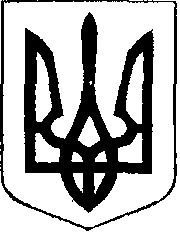 У К Р А Ї Н АЖовківська міська радаЛьвівського району Львівської області12-та чергова сесія VІIІ-го демократичного скликанняРІШЕННЯвід  16.07.2021 року       №  4                              			м. ЖовкваПро внесення змін та доповнень до Регламенту Жовківської міської ради VІIІ-го демократичного скликання	Розглянувши звернення депутатів Жовківської міської ради від 24.05.2021 року, доповідну записку начальника відділу земельних ресурсів Василенка В.О. від 25.06.2021 року, враховуючи висновок комісії з питань регламенту, депутатської діяльності, етики, законності, регуляторної політики, дотримання прав людини, боротьби зі злочинністю, запобігання корупції та сприяння депутатській діяльності керуючись ст.26 Закону України «Про місцеве самоврядування в Україні», Жовківська міська рада ВИРІШИЛА:Доповнити Регламент Жовківської міської ради VІIІ-го демократичного скликання статтями 16-1, 16-2:«Стаття 16-1. Утворення та діяльність Погоджувальної радиЗ метою попереднього узгодження питань, що виносяться на розгляд сесій ради, у складі ради утворюється та діє консультативно-погоджувальний орган – Погоджувальна рада.До складу Погоджувальної ради входять: міський голова, секретар ради, голови постійних комісій ради, керівники депутатських фракцій.Погоджувальна рада вносить пропозиції з питань порядку денного, про раціональну організацію і планування роботи ради та її органів, сприяє узгодження позицій депутатів  уразі виникнення спірних питань у роботі ради та її органів.Погоджувальна рада збирається на засідання за пропозицією міського голови, але не рідше одного разу на квартал, обов’язково не пізніше як за 10 днів до початку чергової сесії ради та не пізніше як за 1 день до початку позачергової сесії. Засідання Погоджувальної ради може скликатися (в тому числі невідкладно) за ініціативою не менш як третини її складу.Погоджувальна рада здійснює свою роботу у формі засідань. Засідання Погоджувальної ради є правомочним за умови присутності на ньому більшості від її складу. Засідання веде міський голова, під час його відсутності – секретар  ради, а у разі невиконання ними з будь-яких причин цієї функції – обраний Погоджувальною радою для цього випадку член ради.Погоджувальна рада здійснює свою роботу відкрито. Жовківська міська рада інформує громадськість про дату, час і місце проведення Погоджувальної ради через офіційну інтернет-сторінку міської ради.Рішення Погоджувальної ради приймаються на засіданнях більшістю голосів її складу та відображаються у протоколі. У разі відсутності голови постійної комісії ради, участь в роботі Погоджувальної ради  з правом голосу може брати заступник голови комісії. У разі відсутності голови фракції, участь в роботі Погоджувальної ради з правом голосу може брати уповноважений представник фракції.Засідання Погоджувальної ради протоколюються. Ведення протоколу засідання Погоджувальної ради здійснює секретар ради. Протокол засідання Погоджувальної ради підписує особа, яка головує на засіданні.Рішення Погоджувальної ради мають рекомендаційний характер і направляються секретарем ради органам та особам, яких вони стосуються, а також надаються депутатам для ознайомлення, за їх зверненням.Стаття 16-2. Повноваження Погоджувальної радиПогоджувальна рада у зв’язку зі скликанням і проведенням сесій ради: розглядає пропозиції міського голови щодо дати проведення чергової сесії, її розкладу; погоджує перелік питань для внесення їх до проєкту порядку денного сесії міської ради; у разі необхідності розглядає питання скликання позачергових сесій ради; Вирішує інші питання, пов’язані зі скликанням і проведенням сесій ради.»Викласти статтю 21 Регламенту Жовківської міської ради VІIІ-го демократичного скликання у новій  редакції, а саме:«Стаття 21. Порядок денний сесії радиПорядок денний сесії ради формує міський голова, враховуючи: рішення Погоджувальної ради; затверджений план роботи ради; пропозиції секретаря ради; пропозиції депутатських фракцій (груп), постійних комісій, депутатів; пропозиції виконавчого комітету, виконавчих органів ради; пропозиції, внесені у порядку місцевих ініціатив та громадських слухань, петицій."Викласти пункт 5 статті 38 Регламенту Жовківської міської ради VІIІ-го демократичного скликання у новій  редакції, а саме: «5. Рішення Ради з мотивів їх невідповідності Конституції або законам України можуть бути визнані незаконними в судовому порядку.»Контроль за виконанням рішення покласти на Жовківського міського голову та секретаря ради.     Міський голова 							Олег ВОЛЬСЬКИЙ